Social Studies - Grade 5 Term 1 Exam 2023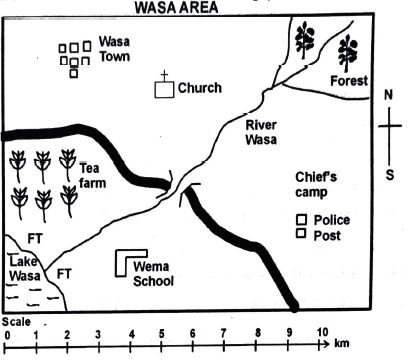 What is the direction of:Lake Wasa from church
__________________Tea farm from chief's camp
__________________The main cash crop grown in Wasa area is ______________People in Wasa area belong to which religion?
__________________The main means of transport in Wasa area is
__________________Who maintains law and order in Wasa area
__________________Which economic activity takes place in Lake Wasa
__________________State 3 elements of a map
__________________
__________________
__________________Fill in the table below with the correct natural and built environmentWhich country borders Kenya to North West__________________What is weather___________________State three elements of weather
____________________
____________________
____________________The main language groups found in Kenya are:
____________________
____________________
____________________
____________________
____________________What is the longitude of Kenya _______E and _________EName 4 lakes found in Kenya
____________________
____________________
____________________
____________________Name three roles of the school administration
____________________
____________________
____________________The way of life of a particular community is known as
____________________Name five rivers that drain into Lake Victoria
____________________
____________________
____________________
____________________
____________________Who were the traditional teachers?
____________________Traditional society youths were taught through the following ways exceptProverbsSongs and dancesRiddlesWritingThe largest lake in Kenya is ____________________The most Northerly point of Kenya is at ____________________The largest valley in Kenya is ____________________Our country is called ____________________Kenya has ____________________ counties.MARKING SCHEMESouth WestWestteachristianroadpolicefarmingkey, scale, compassstate of the atmosphere for a short period of timetemperature, wind, air pressure, rainreciting, singing, riddles, proverbsbantus, nilotes( plain nilotes, highland nilotes, rive-lake nilotes), cushites34° and 42°E.L. turkana, L. victoria, L. nakuru, L. bogoria. L. magadimaintain discpline, create school program, manage school activitiestraditionRiver Mara, Kagera, Yala, Nyando, Bukora and Katonga. elders in societywritingL. victoriailemi triangle/ naitatitokrift valleyKenya47Natural environment Built environment__________________
__________________
____________________________________
__________________
__________________Natural environment Built environmentRivers
Mountains
ForestsRoads
cities/towns
buildings